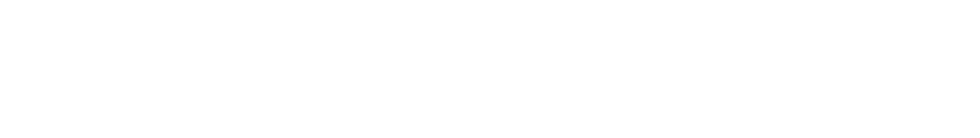 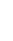 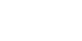 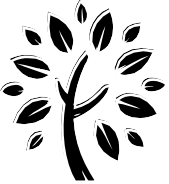 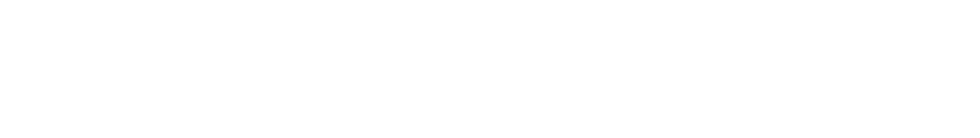 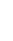 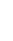 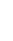 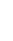 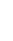 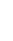 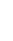 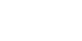 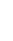 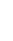 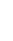 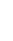 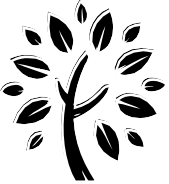 Healthy Churches Transforming Lives and Communities Worldwide | Christian Reformed Church in North America | Edition 2016General InstructionsPlease use this survey to rate the health of your church as you see it. Choose your ratings as fairly and objectively as possible. The goal is not to make your church look either good or bad but to provide an honest assessment of it. Your assessment, along with others from the church, is a valuable contribution to making your church as healthy as possible.Please try to give an answer to every question; however, you may skip any question that you prefer not to answer. Check those responses that most closely represent your opinions and experiences.The survey has two parts:statements about your church, andstatements about yourself.All statements refer indirectly to or measure one or more of the following 11 health areas:centrality of God’s word,sense of mission/vision,reaching out locally and globally,loving fellowship,spirituality,worshiping,leadership,stewardship,disciple making,justice and righteousness, andministry to children and youth.When the survey refers to church leaders or leadership, do not limit your understanding to only pastors or full-time, paid staff. Instead think of all those in your church leading its ministries, whether or not the position is paid or voluntary, full-time or part-time.Note that no personal identification is requested. Responses in the returned surveys from your church will undergo data processing. Only aggregated summary statistical results will be seen by anyone at your church. Your answers will be kept anonymous.For best results, you should consider each question quickly and then select your answer. Do not spend time pondering specific details.It is expected that this survey will take approximately 10-15 minutes to complete.Thank you in advance for taking the time to complete this survey. Your cooperation is greatly appreciated.About Your ChurchUsing the scale at the top of the columns, indicate how true you think each statement is about your church.Please mark only one circle in each row.DemographicsAbout YouUsing the scale at the top of the columns, indicate how true you think each statement is for yourself.Please mark only one circle in each row.Optional CommentsPlease add your comments about church health and/or the survey here. Please avoid any words that might identify yourself or others; even if you want to be known, your self-identification may affect others.Thank You!Thank you for completing this survey. You have significantly contributed to helping your church toward becoming a healthier church.  Your contribution is greatly appreciated.Please return your survey to the designated person or location at your church or mail it to the church for data entry by your church’s office staff or data entry volunteer.If you are uncomfortable with your survey being viewed by a church member, you may mail the survey anonymously to the following address, and the Calvin College Center for Social Research will do the data entry at a nominal additional expense to your congregation.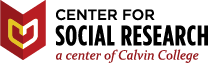 Center for Social Research Calvin College3201 Burton St. SE Grand Rapids, MI 49506Definitely UNTRUEHardly trueSomewhat trueMostly trueDefinitely trueUnsure1.	Our church strongly urges us to apply the Bible to every area of our lives.1234592.	Our church clearly reflects a holistic commitment to reaching the unchurched in our community and beyond.1234593.	Our church strongly encourages us to build relationships with one another.1234594.	Most people I know in this church demonstrate an authentic and growing faith by the way they live.1234595.	Lives are being changed and nourished because of God’s presence in our worship.1234596.	Our leaders, including volunteer leaders, inspire us to grow spiritually.1234597.	We are generous in offering our God-given gifts of time, talents, and goods to meet the needs of our church and community.1234598.	Our church has a clear disciple-making process from exploring Christ to spiritual maturity.1234599.	Our church’s programs and activities flow from a clear mission and vision.12345910. My church helps me think through the complex issues facing our world today (such as poverty, war, abortion, environment, racism, and homosexuality) using kingdom values.12345911. Our church helps nurture the faith of children in practical ways, including teaching and mentoring by seasoned Christians.123459Are you currently serving as a member ofcouncil/consistory?What is your gender?1     Yes2      No1      Female2     Male3.	What is your age?1      Under 202      20 to 343      35 to 494      50 to 645      65 to 796      80 or older4.	In what ways are you currently involved in this church? Check all that apply; please review both columns!4.	In what ways are you currently involved in this church? Check all that apply; please review both columns!1       Sunday or church school teacher2       Choir member3       Small group member4       Small group leader5       Church committee member6       Church committee chairperson7      Deacon8      Elder9       Council or consistory officer10    Organist or pianist11    Other instrumentalist12    Pastor (senior, associate, youth, etc.)13    Praise team14    Usher or greeter15    Worship leader16    Youth leader17   Administrator18   Custodian19    Other (specify):99    None of the aboveDefinitely UNTRUEHardly trueSomewhat trueMostly trueDefinitely trueUnsure1.	Every day I earnestly think about how to apply God's Word to my life.1234592.	I intentionally build relationships with non-Christians and other Christians.1234593.	I’m growing in my sense of belonging in my congregation.1234594.	I actively practice spiritual disciplines such as prayer, Bible reading, silence, and personal reflection.1234595.	I approach the worship services of our church with anticipation that God will move me to change my life.1234596.	I speak regularly with others about their spiritual life.1234597.	I feel that I’m learning every day to be more generous with the gifts God keeps giving me.1234598.	I discuss my growth as a disciple of Jesus Christ with a person I trust.1234599.	I’m committed to my church’s mission/vision and I’m willing to make sacrifices for it.12345910.   I’m actively involved in working for justice in our community.12345911. In the past year, I have intentionally encouraged a child or young person in their spiritual life.123459